                                                                                                                                                                                                        О Т К Р Ы Т О Е    А К Ц И О Н Е Р Н О Е     О Б Щ Е С Т В О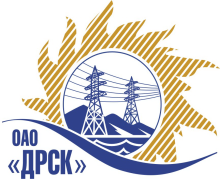 		Протокол выбора победителягород  Благовещенск, ул. Шевченко, 28ПРЕДМЕТ ЗАКУПКИ:Закрытый запрос цен на право заключения Договора на выполнение работ: Закупка № 495 Лот № 1 - «Выполнение мероприятий по подключению новых потребителей мощностью до и свыше 15 кВт, в том числе ПИР на территории Алданского района» для нужд филиала ОАО «ДРСК» «Южно-Якутские  ЭС» .              Закупка проводится согласно ГКПЗ 2013г. раздела  2.1.1 «Услуги КС»   № 495  на основании приказа ОАО «ДРСК» от  13.03.2013 г. № 79.          Плановая стоимость закупки:  Лот 1 – 1 258 099,85  руб. без НДС.ПРИСУТСТВОВАЛИ:	На заседании присутствовали 8 членов Закупочной комиссии 2 уровня. ВОПРОСЫ, ВЫНОСИМЫЕ НА РАССМОТРЕНИЕ ЗАКУПОЧНОЙ КОМИССИИ: 1. О признании предложений соответствующими условиям закупки2. О ранжировки предложений Участников закупки. Выбор победителяВОПРОС 1 «О признании предложений соответствующими условиям закупки»ОТМЕТИЛИ:1. Предложения ОАО «Гидроэлектромонтаж-САХА» г. Нерюнгри, п. Серебряный Бор, ул. Энергетиков, д. 6, ИП Кузовков Владимир Юрьевич, к. Алдан, ул. Кузнецова 37, кв. 7, ООО «ЭК «Меркурий» г. Алдан, ул. Заортосалинская, д. №3, ООО «СТАРТ» г. Алдан, ул. Зинштейна, 26  признаются удовлетворяющим по существу условиям закупки. Предлагается принять данные предложения к дальнейшему рассмотрению.РЕШИЛИ:Признать предложения ОАО «Гидроэлектромонтаж-САХА» г. Нерюнгри, п. Серебряный Бор, ул. Энергетиков, д. 6, ИП Кузовков Владимир Юрьевич, к. Алдан, ул. Кузнецова 37, кв. 7, ООО «ЭК «Меркурий» г. Алдан, ул. Заортосалинская, д. №3, ООО «СТАРТ» г. Алдан, ул. Зинштейна, 26   соответствующими условиям закупки.ВОПРОС 2  «О ранжировки предложений Участников закупки. Выбор победителя»ОТМЕТИЛИ:В соответствии с требованиями и условиями, предусмотренными извещением о закупке и Закупочной документацией, предлагается ранжировать предложения следующим образом: На основании вышеприведенной ранжировки предложений предлагается признать Победителем Участника, занявшего первое место, а именно: Закупка № 495 Лот № 1 - «Выполнение мероприятий по подключению новых потребителей мощностью до и свыше 15 кВт, в том числе ПИР на территории Алданского района» для нужд филиала ОАО «ДРСК» «Южно-Якутские  ЭС» - ИП Кузовков Владимир Юрьевич, г. Алдан. Предложение на сумму -  1 251 890,69  руб. (Цена без НДС), НДС не предусмотрен.Условия финансирования: Без аванса. Текущие платежи выплачиваются Заказчиком ежемесячно в течение 30 календарных дней с момента подписания актов выполненных работ обеими сторонами.Срок выполнения работ: Дата начала работ: с момента подписания договора.Дата окончания работ: согласно ТЗ.Гарантийные обязательства: гарантия на работы 36 месяцев. Гарантия на материалы – 36 месяцев.Предложение имеет правовой статус оферты и действует до 13.08 2013г.РЕШИЛИ:Утвердить ранжировку предложений.Признать Победителем закрытого запроса цен:     Закупка № 495 Лот № 1 - «Выполнение мероприятий по подключению новых потребителей мощностью до и свыше 15 кВт, в том числе ПИР на территории Алданского района» для нужд филиала ОАО «ДРСК» «Южно-Якутские  ЭС» - ИП Кузовков Владимир Юрьевич, г. Алдан. Предложение на сумму -  1 251 890,69  руб. (Цена без НДС), НДС не предусмотрен.Условия финансирования: Без аванса. Текущие платежи выплачиваются Заказчиком ежемесячно в течение 30 календарных дней с момента подписания актов выполненных работ обеими сторонами.Срок выполнения работ: Дата начала работ: с момента подписания договора.Дата окончания работ: согласно ТЗ.Гарантийные обязательства: гарантия на работы 36 месяцев. Гарантия на материалы – 36 месяцев.Предложение имеет правовой статус оферты и действует до 13.08 2013г.ДАЛЬНЕВОСТОЧНАЯ РАСПРЕДЕЛИТЕЛЬНАЯ СЕТЕВАЯ КОМПАНИЯУл.Шевченко, 28,   г.Благовещенск,  675000,     РоссияТел: (4162) 397-359; Тел/факс (4162) 397-200, 397-436Телетайп    154147 «МАРС»;         E-mail: doc@drsk.ruОКПО 78900638,    ОГРН  1052800111308,   ИНН/КПП  2801108200/280150001№      312/УКС«____ »  мая  2013 годаМесто в ранжировкеНаименование и адрес участникаЦена заявки, руб. без учета НДСИные существенные условия1 местоИП Кузовков Владимир Юрьевич, г. Алдан, ул. Кузнецова 37, кв. 71 251 890,69Цена: 1 251 890,69  руб. (Цена без НДС)Условия финансирования: Без аванса. Текущие платежи выплачиваются Заказчиком ежемесячно в течение 30 календарных дней с момента подписания актов выполненных работ обеими сторонами.Срок выполнения работ: Дата начала работ: с момента подписания договора.Дата окончания работ: согласно ТЗ.Гарантийные обязательства: гарантия на работы 36 месяцев. Гарантия на материалы – 36 месяцев.Предложение имеет правовой статус оферты и действует до 13.08 2013г.2 местоООО «ЭК «Меркурий» г. Алдан, ул. Заортосалинская, д. №31 253 716,20Цена: 1 253 716,20  руб. (Цена без НДС)Условия финансирования: Без аванса. Текущие платежи выплачиваются Заказчиком ежемесячно в течение 30 календарных дней с момента подписания актов выполненных работ обеими сторонами.Срок выполнения работ: Дата начала работ: с момента подписания договора.Дата окончания работ: согласно ТЗ.Гарантийные обязательства: гарантия на работы 36 месяцев. Гарантия на материалы – 36 месяцев.Предложение имеет правовой статус оферты и действует до 13.08.2013г.3 местоООО «СТАРТ» г. Алдан, ул. Зинштейна, 261 257 471,39Цена: 1 257 471,39  руб. (Цена без НДС)Условия финансирования: Без аванса. Текущие платежи выплачиваются Заказчиком ежемесячно в течение 30 календарных дней с момента подписания актов выполненных работ обеими сторонами.Срок выполнения работ: Дата начала работ: с момента подписания договора.Дата окончания работ: согласно ТЗ.Гарантийные обязательства: гарантия на работы 36 месяцев. Гарантия на материалы – 36 месяцев.Предложение имеет правовой статус оферты и действует до 13.08.2013г.4 местоОАО «Гидроэлектромонтаж-САХА» г. Нерюнгри, п. Серебряный Бор, ул. Энергетиков, д. 61 258 099,85Цена: 1 258 099,85  руб. (Цена без НДС)Условия финансирования: Без аванса. Текущие платежи выплачиваются Заказчиком ежемесячно в течение 30 календарных дней с момента подписания актов выполненных работ обеими сторонами.Срок выполнения работ: Дата начала работ: с момента подписания договора.Дата окончания работ: 15.08.2013г.Гарантийные обязательства: гарантия на работы 36 месяцев. Гарантия на материалы – 36 месяцев.Предложение имеет правовой статус оферты и действует до 16 августа 2013г.Ответственный секретарь Закупочной комиссии: Челышева Т.В. «___»______2013 г._____________________________Технический секретарь Закупочной комиссии: Терновой Р.П.  «___»______2013 г._______________________________